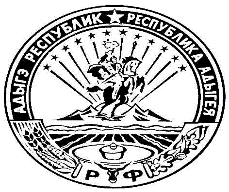 СОВЕТ НАРОДНЫХ ДЕПУТАТОВ МУНИЦИПАЛЬНОГО ОБРАЗОВАНИЯ «ТИМИРЯЗЕВСКОЕ СЕЛЬСКОЕ ПОСЕЛЕНИЕ»РФ, Республика Адыгея, 385746, п.Тимирязева, ул.Садовая, 14 Р Е Ш Е Н И Е     От 30.09.2021 года                   			                     	№ 144«О внесении изменений и дополнений в 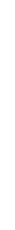 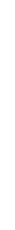 Решение Совета народных депутатов Муниципального образования «Тимирязевское               Сельское поселение» от 28.12.2020 года № 124«О бюджете муниципального образования «Тимирязевское сельское поселение» на 2021 год И плановый период 2022-2023 годов» В соответствии со статьей 25 Устава муниципального образования «Тимирязевское сельское поселение», Совет народных депутатов муниципального образования «Тимирязевское сельское поселение» решил:Внести в Решение Совета народных депутатов муниципального образования «Тимирязевское сельское поселение» от 28.12.2020 года № 124 «О бюджете муниципального образования «Тимирязевское сельское поселение» на 2021 год и плановый период 2022-2023 годов» следующие изменения и дополнения: В статье 1: В пункте 1 подпункт 1: число 12 047,70 тыс. руб. заменить числом           12 167,30 тыс. руб. общий объем доходов; В пункте 1 подпункт 2: число 13 157,87 тыс. руб. заменить числом 13 277,47 тыс. руб. общий объем расходов.2. Статью 2 и статью14 признать утратившим силу.3.  Приложения 2,3,4,5 изложить в новой редакции.4. Настоящее решение вступает в силу со дня его подписания.Председатель Совета народных депутатов МО «Тимирязевское сельское поселение» ____________________ Н.А. ДельновПриложение
к решению Совета народных депутатов муниципального образования «Тимирязевское сельское поселение» от 30.09.2021 г. №144Пояснительная запискак решению Совета народных депутатов «Тимирязевское сельское поселение» №144 от 30.09.2021 г.Настоящая пояснительная записка содержит информацию об основных подходах, применяемых при формировании доходной  и расходной частей бюджета муниципального образования «Тимирязевское сельское поселение» на 2021 год и плановый период 2022 - 2023 годов, на основании Устава муниципального образования «Тимирязевское сельское поселение» и  Федерального закона № 131-ФЗ от 06.10.2003 предлагается внести следующие изменения в решение Совета народных депутатов муниципального образования «Тимирязевское сельское поселение» от 28.12.2020 года № 124 «О бюджете муниципального образования «Тимирязевское сельское поселение» на 2021 год и плановый период 2022 - 2023 годов»Предлагается изменить план налоговых и неналоговых поступлений на:тыс.руб.Изменения, вносимые в структуру расходов бюджета муниципального образования «Тимирязевское сельское поселение» на основании изменения доходной части бюджета муниципального образования «Тимирязевское сельское поселение» на 2021 год за счет перераспределения доходов: тыс.руб     Доходная часть Бюджета муниципального образования «Тимирязевское сельское поселение» на 2021 год увеличится на +119,60 тыс. руб. и составит 12 167,30 тыс. руб.  Расходная часть Бюджета муниципального образования «Тимирязевское сельское поселение» на 2021 год увеличится на + 119,60 тыс. руб. за счет перераспределения доходов и в целом составит 13 277,47 тыс. руб.  Начальник финансового отдела                                                               Н.В.ОбразцоваВид доходаКБКИзменение ПояснениеИные штрафы, неустойки, пени, уплаченные в соответствии с законом или договором в случае неисполнения или ненадлежащего исполнения обязательств перед муниципальным органом, (муниципальным казенным учреждением) сельского поселения767 1 16 07090 10 0000 140- 4,50Фактическое уменьшение поступлений от штрафов.Административные штрафы, установленные законами субъектов Российской Федерации об административных правонарушениях, за нарушение муниципальных правовых актов767 1 16 02020 02 0100 140+ 4,50Увеличение поступлений от штрафов,установленных законами субъектов РФ.Прочие дотации бюджетам сельских поселений767 2 02 19999 10 0000 150+180,00Прочие дотации бюджетам сельских поселений, Грант за достижение показателей Х-матрицыСубвенции бюджетам сельских поселений на проведение Всероссийской переписи населения 2020 года767 2 02 35469 10 0000 150-60,40Уменьшение субвенции бюджетам сельских поселений на проведение Всероссийской переписи населения 2020 годаИтого+ 119,60НаименованиеРазд.ЦСВРИзменениеПримечаниеОбщегосударственные вопросы0100+ 119,60Другие обязательства0113+ 119,60Закупка товаров, работ и услуг для государственных (муниципальных) нужд011362005 04160200- 60,40- 60,40 тыс.руб.  Отсутствие обязательств по осуществлению государственных полномочий РФ по подготовке и проведению Всероссийской переписи населенияРасходы на выплаты персоналу в целях обеспечения выполнения функций государственными (муниципальными) органами, казенными учреждениями, органами управления государственными внебюджетными фондами011367005 55490+180,00+ 180,00 тыс.руб.  возникновение обязательств по выплате гранта за достижение показателей Х-матрицыИТОГО+119,60